基隆市暖暖國小112學年度班級模範生表揚 7年A班　模範生：王小明WANG,XIAO-MING我的小檔案： 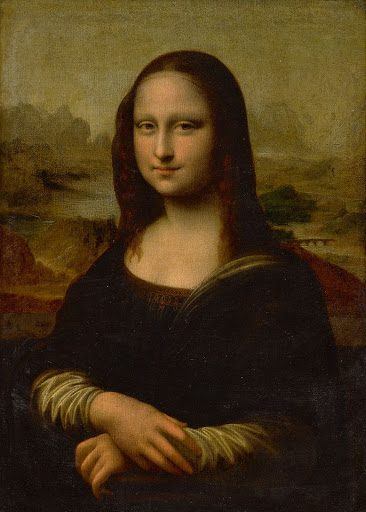 我從小每個家人都對我很好。我的興趣是畫畫。我的小檔案： 我從小每個家人都對我很好。我的興趣是畫畫。我的小檔案： 我從小每個家人都對我很好。我的興趣是畫畫。我的小檔案： 我從小每個家人都對我很好。我的興趣是畫畫。我最驕傲的事：當自治市市長和模範生我最驕傲的事：當自治市市長和模範生我最驕傲的事：當自治市市長和模範生我的夢想：我的夢想是當警察，因為可以保護大家。鼓勵與祝福老師1.做事負責 2.熱心助人 3.成績優良 4.領導力強5.和同學和睦相處 6.樂於教導同學功課 7.樂於幫忙老師班級事務1.做事負責 2.熱心助人 3.成績優良 4.領導力強5.和同學和睦相處 6.樂於教導同學功課 7.樂於幫忙老師班級事務鼓勵與祝福家長相親相愛 敦品勵學 雙贏思維不斷更新 身心健康 平安快樂相親相愛 敦品勵學 雙贏思維不斷更新 身心健康 平安快樂